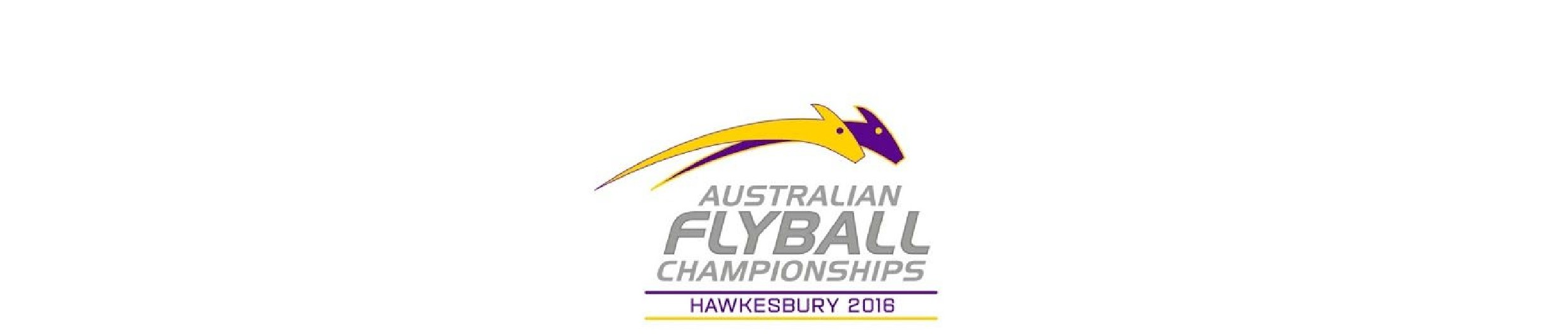        FRIDAY NIGHT DINNERVenue: Antique Machinery Meeting RoomPrice:  $5.00 per headName & CRN :______________________Number Attending: _____________PAYMENT  EFT: with the reference Friday DinnerBanking details: Sydney Flyball Associates BSB  012 357A/C: 268864803Email Form to pbyrne154@gmail.comNO DOGS ALLOWED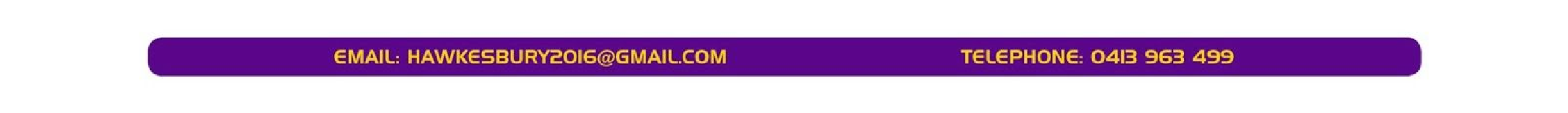 